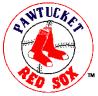 What a Combination!From the Men’s Group, TESTMENT, comes our time to enjoy the best minor league baseball around.  Join other parishioners and families at McCoy Stadium to see the PawSox match up in exciting AAA action. TESTMENT is facilitating the block purchasing and delivery of the best seats available at the ballpark.  All families need to do is determine what games fit  into their schedule, and join the baseball fun.Mail or drop-off the attached ticket order form and payment  (check only)  toSt. John’s Parish Office, lower Church – Attn: Parish Secretary, Room #2. Checks should be payable to “St John’s Church”.     The deadline for ticket ordering  is January 31st.   For more information, contact Hank Allessio at henry.allessio@gmail.com-------------------------------------------------------------------------------------------------------------------------------------------------(please cut along lines)*The fine print: Notice the price is full retail. With each ticket there will be a $2, or $3, or $4 credit depending on the aggregate ticket volume. Credit can be used against the purchase of food/drink/trinkets, etc.DATETIMETeamMLB Affiliate# TicketsCost per Box Seat*Total AmountMay 277:05pmIndianapolis IndiansPirates_______X$13.00 $ _______June 247:05pmSWB Rail RidersYankees_______X$13.00 $ _______July 297:05pmSWB Rail RidersYankees_______X$13.00 $ _______August 257:05pmLV Iron PigsPhillies_______X$13.00 $ _______TOTAL$ _______NAME:  _________________________________NAME:  _________________________________NAME:  _________________________________Address: ________________________________Address: ________________________________Address: ________________________________Telephone:  __________________Telephone:  __________________Telephone:  __________________Email: ________________________________________Email: ________________________________________Email: ________________________________________Email: ________________________________________Email: ________________________________________